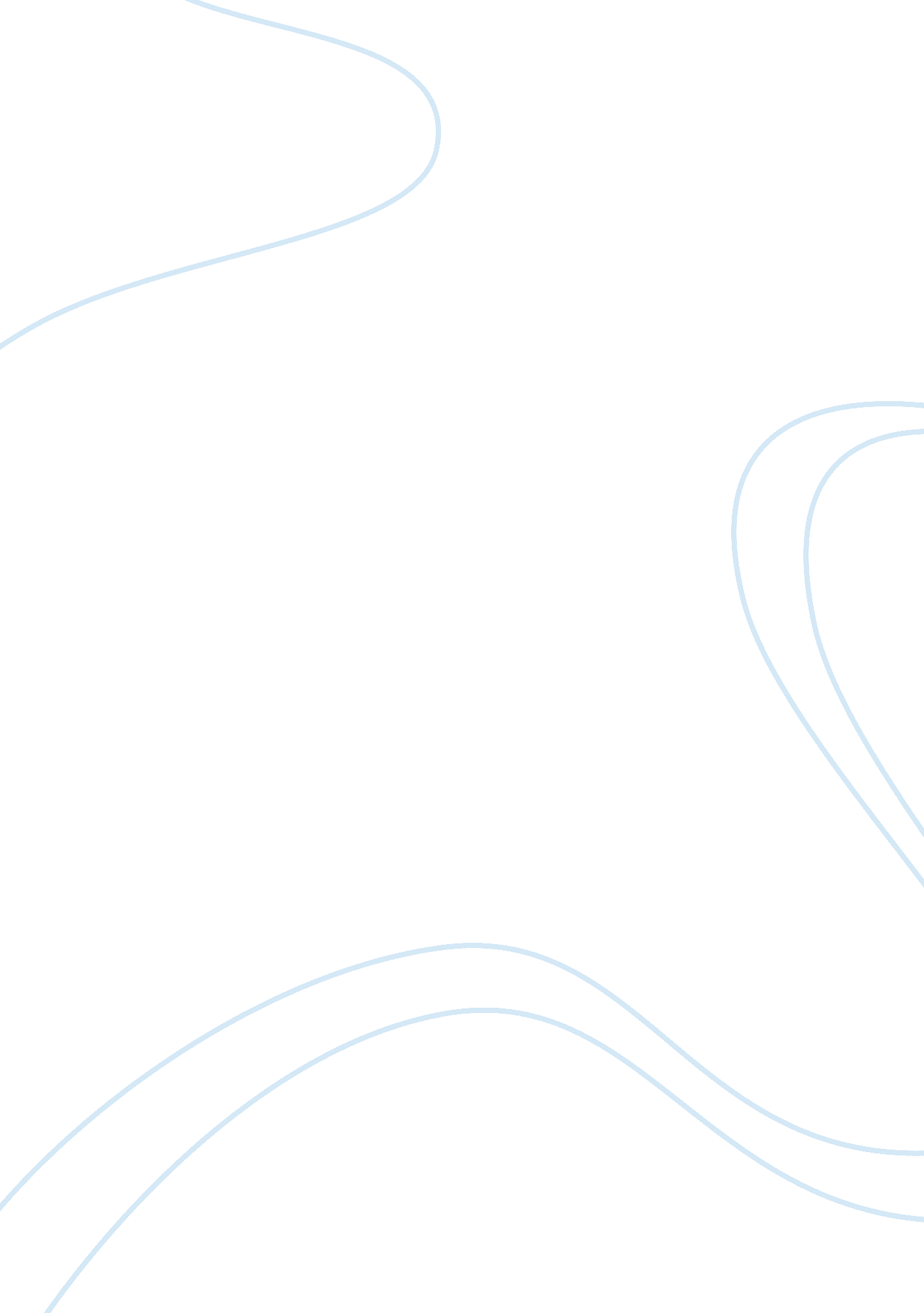 Mystici corporis christi essay sample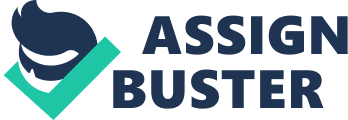 Mystici Corporis Christi is a papal encyclical issued by Pope Pius XII during World War II on the Church as the Mystical Body of Christ. It is one of the more important encyclicals of Pope Pius XII, because of its topic, the Church, and because its Church concept was fully included in Lumen Gentium but also strongly debated during and after Vatican II. The Church is called body, because it is a living entity; it is called the body of Christ, because Christ is its Head and Founder; it is called mystical body, because it is neither a purely physical nor a purely spiritual unity, but supernatural. The encyclical builds on a theological development in the 1920s and 1930s of the 20th century in Italy, France, Germany and England, which all re-discovered the ancient Pauline concept of the Mystical Body of Christ. Pius XII utilized these new discoveries and authoritatively added his directions to them, as the Dutch Jesuit Sebastian Tromp documented.[4]Reginald Garrigou-Lagrange, Raimondo Spiazzi and Mariano Cordovani, Dominican all professors of the Pontificium Athenaeum Internationale Angelicum, the future Pontifical University of Saint Thomas Aquinas, Angelicum had a great influence on the drafting of the encyclical. The Primary purpose of the doctrine is to invite all those who are drawn by the Holy Spirit to study it and give them the truths of which it proposes to the mind. Through this Encyclical Letter, it helps the readers to understand and develop all that concerns the Church Militant. They are urged not only by the surpassing grandeur of the subject but also by the circumstances of the present time. It also let the readers know what is the history of the church is. The Church was founded by Jesus Christ’s blood in the Day of Pentecost, giving the apostles the gift to speak the world’s language in the form of the sound of the mighty wind and tongues of fire, as for Jesus Himself, made the apostles to enter upon in their ministry of preaching. Then the apostles began to build the church by preaching. The church is the mystical body of Christ. As St. Paul says, Jesus is the “ Head of the Body, the Church”, simply Jesus’ body is the Church, and He is the Head from whom the whole body perfectly organized. Church as the mystical body of Christ with both visible and invisible bonds that tie the faithful together, the faithful ones are the members of the united church. The Vicar of Christ is very important because it is the one who unites us all, whatever our nationality and race, the Catholics all over the world, although their countries may have drawn the sword against each other, we all have the same one loving Father, who, with absolute impartiality and incorruptible judgment, rising above the conflicting gales of human passions, takes upon himself with all his strength the defense of truth, justice and charity. In my own understanding, the Church is glorified because Christ Himself is glorified in the cross, and Christ is the Mystical Body of the church. Jesus made the church and it is enough for it to be glorified. I believe that it is impossible for a member of the church to be separated because we are all have one Father, no matter how bad you are in the family, you will be permanently be a part of it. With God is our family, and no matter how bad you are, He will be always treat you His Child. 